COLEGIO SAN LADISLAO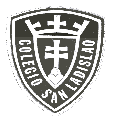             PROGRAMA ANUAL INGLES 2017                           Curso: 3 y 4 E.S. Nivel  Avanzado                 OBJETIVOS DEL APRENDIZAJE:                            Se espera que al finalizar el ciclo los alumnos:Comprendan textos orales y escritos que respondan a las características textuales y discursivas propuestas Produzcan mensajes escritos y orales de acuerdo a las situaciones comunicativas planteadas para el correspondiente ciclo lectivoReconozcan y utilicen en forma oral y escrita el vocabulario básico relacionado con los temas propuestosParticipen y se comprometan con la interacción grupal y las prácticas comunicativas que facilitan el aprendizaje.Utilicen la lengua en contexto para apropiarse de significadosAdopten una visión más amplia del mundoConozcan y respeten el espíritu de otras culturas y la diversidadReflexionen sobre los códigos de la lengua inglesaAfiancen su propia identidad y desarrollen la comprensión de otras culturasDesarrollen el pensamiento crítico Se enfatiza  como prioridad en la enseñanza del Inglés como lengua extranjera     Para ello se reflexionará con los alumnos sobre el impacto de la cultura inglesa como lenguaje para una mejor comunicación entre los hablantes de distintas lenguas.  Para eso es importante que los alumnos:Descubran la influencia de la cultura inglesa en su propio lenguaje, analizando  items lexicales que hubieran sido adoptados por la lengua castellanaAnalicen la influencia de la cultura de los pueblos anglo parlantes y su relación directa con el uso de la lengua extranjeraUtilicen las diferencias culturales para una mejor comunicación adoptando esas diferencias como estrategia comunicativas.Desarrollen competencias comunicativas para responder con flexibilidad a la nueva realidadRelacionen saberes previos y los recientemente adquiridos Refuercen la diversidad lingüística a través de la comparación           EXPECTATIVAS DE LOGRO:                                        Al finalizar el año se espera que los alumnos:Narren textos en forma oral y escrita, defendiendo sus puntos de vista y opiniones sobre los mismosAnalicen e interpreten textos literarios haciendo hincapié en las diferencias culturales que los mismos reflejanRedacten cartas y mails como asimismo textos literarios simples trabajados en claseEstablezcan diálogos en los cuales reflejen sus intereses personales y sus puntos de vista.Utilicen en forma oral y escrita el vocabulario y las gramáticas previstas para el presente año lectivo                                                                                                                                                            CONTENIDOSUNIDAD 1:  *Passives (all tenses)                    *Modals of deduction (might, can´t, must) UNIDAD 2:  *First Conditionals and future time clauses                     *Second conditionalsUNIDAD 3: *Reported speech                   *Gerunds and infinitivesUNIDAD 4: *Third conditionals                   *Quantifiers UNIDAD 5:  *Relative clauses- defining and non-defining                   *Question tagsBobliografia para el alumno: * cuadernillo armado por la profesora con contenidos gramaticales e historias cortas.MODALIDADES DE EVALUACION             Evaluación formalLecciones orales de libros, textos, artículos revistas, diariosEvaluaciones escritas pactadasComposiciones, dictados, ejerciciosComprensión lectora y auditivaEvaluación informalIntervenciones orales, comentarios, respuestas orientadas, espontáneasDramatizaciones,  juego de rolesInterpretación consignas